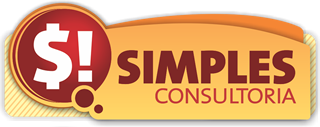 Formulário para solicitação de cadastroNovo (   )                          Refin (   )                          Cartão (   )Corretor (Nome e Código):  _________________________________________________Banco ___________________________________Cliente: ______________________________________________________________Data de Nascimento: __________________________________________________CPF: _____________________________RG:_________________________________Órgão Emissor ______________        Data de Emissão__________________________Endereço: ________________________________________CEP:__________________Telefone: _____________________________________________________________Matrícula/Benefício:  ____________________Órgão: _________________________Espécie do beneficio: __________Tipo de Pagamento de Benefício:_______________Renda do cliente:______________Parcela: _______________  Valor a ser liberado para o cliente:___________________Tabela:________________Quantidade de parcelas para cadastro: ______________________Banco:___________ Ag. _________Dígito :______C/C OU CP_____________________Todas as informações cadastradas na ficha de solicitação são de total responsabilidade do parceiro. Após aprovado a proposta, enviar o contrato com toda documentação no prazo de 15 dias.